О     внесении     изменений     в     Положение   о регулировании    бюджетных    правоотношений в Малокибечском сельском поселении Канашского района     Чувашской     РеспубликиВ соответствии с Законами Чувашской Республики от 14.07.2020 г. №55 «О внесении изменений в Закон Чувашской Республики «О регулировании бюджетных правоотношений в Чувашской Республике», от  24.11.2020 г. № 97 «О внесении изменений в отдельные законодательные акты Чувашской Республики», Собрание депутатов Малокибечского сельского поселения Канашского района Чувашской Республики решило:	Статья 1Внести в Положение о регулировании бюджетных правоотношений в Малокибечском сельском поселении Канашского района Чувашской Республики, утвержденное решением Собрания депутатов Малокибечского сельского поселения Канашского района Чувашской Республики от 27.05.2016г. №12/1 (с изменениями от 14.10.2016г. №15/1, от 07.06.2017 г. №25/1, от 06.12.2017г. №35/3, от 14.12.2017г. №36/3, от 18.06.2018г. №40/1, от 11.06.2019г. №55/2, от 14.04.2020 г. №68/5, от 09.09.2020 г. №72/2, от 21.12.2020г. №6/4, от 20.05.2021г. №11/1) следующие изменения: 1)  в статье 11 слова «и настоящим Положением» исключить; 2) в пункте 5 статьи 35:дополнить новыми абзацами вторым и третьим следующего содержания:«положениях послания Президента Российской Федерации Федеральному Собранию Российской Федерации, определяющих бюджетную политику (требования к бюджетной политике) в Российской Федерации;документах, определяющих цели национального развития Российской Федерации и направления деятельности органов публичной власти по их достижению.»; 3) в статье 33 слова «Контрольно-счетный орган Канашского района» заменить словами «Контрольно-счетная палата Чувашской Республики»;4) часть 4 статьи 34 признать утратившей силу5) дополнить статьей 34.1 Бюджетные полномочия Контрольно-счетной палаты Чувашской Республики.Полномочия Контрольно-счетной палаты Чувашской Республики  установлены бюджетным кодексом Российской Федерации, Федеральным законом от 7 февраля 2011 №  6-ФЗ «Об общих принципах организации и деятельности контрольно-счетных органов субъектов Российской Федерации и муниципальных образований», Законом Чувашской Республики от 13 сентября 2011 № 58 «О Контрольно-счетной палате Чувашской Республики» и настоящим Положением.»;6) часть 2 статьи 39 слова «Контрольно-счетный орган Канашского района» заменить словами «Контрольно-счетная палата Чувашской Республики»;7) часть 1 статьи 41 слова «Контрольно-счетный орган Канашского района» заменить словами «Контрольно-счетная палата Чувашской Республики»;8) в статье 43 в части 2 абзац второй признать утратившим силу;9) часть 2 статьи 60 слова «Контрольно-счетный орган Канашского района» заменить словами «Контрольно-счетная палата Чувашской Республики»;10) в статье 62 в части 1,2,3 слова «Контрольно-счетный орган Канашского района» заменить словами «Контрольно-счетная палата Чувашской Республики»;11)  абзац 3 части 1 статьи 64 изложить в следующей редакции  «доклад председателя Контрольно-счетной палаты Чувашской Республики о заключении Контрольно-счетной  палаты Чувашской Республики на годовой отчет об исполнении бюджета поселения.»;12) статья 65 изложить  в следующей  редакции:«Статья 65 Виды муниципального финансового контроля.Муниципальный финансовый контроль осуществляется в целях обеспечения соблюдения положений правовых актов, регулирующих бюджетные правоотношения, правовых актов, обусловливающих публичные нормативные обязательства и обязательства по иным выплатам физическим  лицам из бюджета поселения, а также соблюдения условий муниципальных контрактов, договоров (соглашений) о предоставлении средств из бюджета Канашского района.Муниципальный финансовый контроль подразделяется на внешний и внутренний, предварительный и последующий.Внешний муниципальный контроль осуществляется Контрольно-счетной палатой Чувашской Республики.Внутренний муниципальный финансовый контроль осуществляется финансовым  отделом администрации Канашского района.Предварительный контроль осуществляется в целях предупреждения и пресечения бюджетных нарушений в процессе исполнения бюджета поселения.Последующий контроль осуществляется по результатам исполнения бюджета поселения в целях установления законности их исполнения, достоверности учета и отчетности.»;13) статью 66 изложить в следующей редакции:«Статья 66 Бюджетные полномочия Контрольно-счетной палаты Чувашской Республики.Полномочия Контрольно-счетной палаты Чувашской Республики  установлены бюджетным кодексом Российской Федерации, Федеральным законом от 7 февраля 2011 №  6-ФЗ «Об общих принципах организации и деятельности контрольно-счетных органов субъектов Российской Федерации и муниципальных образований», Законом Чувашской Республики от 13 сентября 2011 № 58 «О Контрольно-счетной палате Чувашской Республики» и настоящим Положением.»; 14) статью 66.1   признать  утратившей силу.Статья 2Настоящее решение вступает в силу после его официального опубликования.Глава Малокибечскогосельского поселения 								В.К. ИвановЧĂВАШ РЕСПУБЛИКИКАНАШ РАЙОНĚ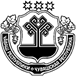 ЧУВАШСКАЯ РЕСПУБЛИКА КАНАШСКИЙ РАЙОНǍВАСПЎРТ КИПЕЧ ЯЛ  ПОСЕЛЕНИЙĚНДЕПУТАТСЕН ПУХĂВĚ ЙЫШĂНУ14 июня  2022 г. № 25/5 Ǎвăспÿрт Кипеч сали СОБРАНИЕ ДЕПУТАТОВМАЛОКИБЕЧСКОГО  СЕЛЬСКОГО ПОСЕЛЕНИЯРЕШЕНИЕ14 июня 2022 г. № 25/5    село  Малые Кибечи